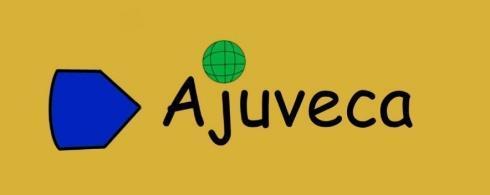 VISITA GUIADA “LAS PUERTAS DE LA ALHAMBRA Y EL GENERALIFE “     Esta 3ª Visita Guiada de 2022, está previsto realizarla basándonos en el libro “Las puertas de la Alhambra y el Generalife”, cuyo autor es nuestro asociado Enrique J. Jiménez Cotelo y quien será el guía de la misma.     Dada la imposibilidad física de realizar la visita a las 18 puertas, se va a establecer un circuito que se iniciará en la Puerta de las Granadas, al final de la Cuesta de Gomérez y finalizará en la Puerta de Entrada Antigua del Generalife, final de la Cuesta de los Chinos.     El guía de la visita será el autor del libro y se ha acordado un aforo máximo de 15 personas, por lo que se van a establecer dos fechas, 7 de octubre y 11 de octubre.  PRECIOS:SOCIOS AJUVECA: 5 €SOCIOS AMIGOS: 7 €RESTO DE INVITADOS: 10 €Aclaración: Como las entradas son nominativas, los importes ingresados, en caso de no ir, no se devolverán, ni se podrán permutar por otras personas.INSCRIPCIONES:Enviar whatsApp a Paco Ocaña Teléfono 630 275 523Una vez os confirme la plaza podréis ingresar ANTES DEL 31/08/2022:BENEFICIARIO:  AJUVECACUENTA: ES26 2100 2175 7702 0059 3002IMPORTE: El que corresponda.CONCEPTO: Nombre y apellidos completos, así como   NIF.     Contaremos también con la colaboración de nuestro también asociado y director de Teatro de AJUVECA, Claudio Guglieri, para realizar una lectura teatralizada, de una conversación de unos personajes nazaríes, según una historia novelada inédita, de nuestro asociado Enrique.     Hay que hacer especial hincapié, en que los asociados que quieran participar deben indicar sus datos exactos de DNI, dado que las entradas son nominativas y para retirarlas de taquilla les exigirán el DNI.     La duración aproximada de la visita, será de 2:30 a 3 horas, estando previsto el inicio a las 9:30 horas en la Puerta de las Granada, al final de Cuesta de Gomérez, y a la finalización volveremos a la ciudad a través de la Cuesta de los Chinos.Un sitio bueno para quedar 9:15 en la fuente de Plaza Nueva.     Granada agosto de 2022.AJUVECA.